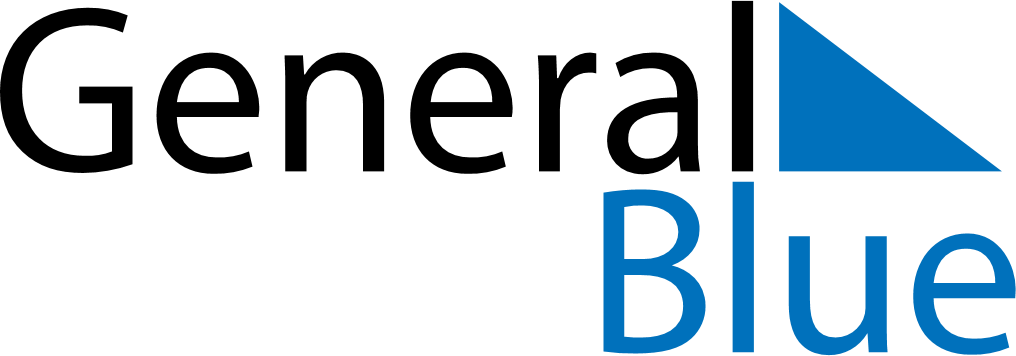 Weekly CalendarOctober 21, 2024 - October 27, 2024Weekly CalendarOctober 21, 2024 - October 27, 2024Weekly CalendarOctober 21, 2024 - October 27, 2024Weekly CalendarOctober 21, 2024 - October 27, 2024Weekly CalendarOctober 21, 2024 - October 27, 2024Weekly CalendarOctober 21, 2024 - October 27, 2024MondayOct 21TuesdayOct 22TuesdayOct 22WednesdayOct 23ThursdayOct 24FridayOct 25SaturdayOct 26SundayOct 276 AM7 AM8 AM9 AM10 AM11 AM12 PM1 PM2 PM3 PM4 PM5 PM6 PM